Проект_____________________№ ____________________Об исполнении бюджета муниципального образования города Чебоксары – столицы Чувашской Республики за 2020 год В соответствии с Бюджетным кодексом Российской Федерации, Федеральным законом от 6 октября 2003 года № 131-ФЗ «Об общих принципах организации местного самоуправления в Российской Федерации», Уставом муниципального образования города Чебоксары – столицы Чувашской Республики, принятым решением Чебоксарского городского Собрания депутатов от 30 ноября 2005 года № 40, Положением о бюджетных правоотношениях в муниципальном образовании городе Чебоксары, утвержденным решением Чебоксарского городского Собрания депутатов 
от 22 мая 2008 года  № 1011, и результатами публичных слушаний                           по проекту решения Чебоксарского городского Собрания депутатов                   «Об исполнении бюджета муниципального образования города Чебоксары – столицы Чувашской Республики за 2020 год», Чебоксарское городское Собрание депутатовР Е Ш И Л О:             1. Утвердить отчет об исполнении бюджета муниципального образования города Чебоксары – столицы Чувашской Республики за 2020 год по доходам в сумме 12 561 003 874,98 рублей, по расходам в сумме 12 759 432 314,21 рублей с превышением расходов над доходами (дефицит бюджета города Чебоксары) в сумме 198 428 439,23 рублей и со следующими показателями: доходов бюджета города Чебоксары по кодам классификации доходов бюджетов за 2020 год согласно приложению № 1 к настоящему решению;расходов бюджета города Чебоксары по ведомственной структуре расходов бюджета города Чебоксары за 2020 год согласно приложению № 2
к настоящему решению;расходов бюджета города Чебоксары по разделам, подразделам классификации расходов бюджета города Чебоксары за 2020 год согласно приложению № 3  к настоящему решению;	источников финансирования дефицита бюджета города Чебоксары               по кодам классификации источников финансирования дефицитов бюджетов за 2020 год согласно приложению № 4 к настоящему решению.              2.  Настоящее решение  вступает в силу со дня его официального опубликования.              3. Контроль за исполнением настоящего решения возложить                    на постоянную комиссию Чебоксарского городского Собрания  депутатов              по бюджету (Е.Н. Кадышев).Глава города Чебоксары		                                               О.И. КортуновПОЯСНИТЕЛЬНАЯ ЗАПИСКА к проекту решения Чебоксарского городского Собрания депутатов «Об исполнении бюджета муниципального образования города Чебоксары – столицы Чувашской Республики за 2020 год»  В соответствии со статьей 43 Устава муниципального образования города Чебоксары – столицы Чувашской Республики, принятого решением Чебоксарского городского Собрания депутатов от 30 ноября 2005 года № 40, пунктом 51 Положения о бюджетных правоотношениях в муниципальном образовании городе Чебоксары, утверждённого решением Чебоксарского городского Собрания депутатов от 22 мая 2008 года № 1011, администрация города Чебоксары представляет в Чебоксарское городское Собрание депутатов  на рассмотрение и утверждение  проект решения Чебоксарского городского Собрания депутатов «Об исполнении бюджета муниципального образования города Чебоксары – столицы Чувашской Республики за 2020 год».К проекту решения Чебоксарского городского Собрания депутатов   «Об исполнении бюджета муниципального образования города Чебоксары – столицы Чувашской Республики за 2020 год» прилагаются отдельные приложения по следующим показателям:доходов бюджета города Чебоксары по кодам классификации доходов бюджетов за 2020 год согласно приложению № 1 к настоящему решению;расходов бюджета города Чебоксары по ведомственной структуре расходов бюджета города Чебоксары за 2020 год согласно приложению № 2
к настоящему решению;расходов бюджета города Чебоксары по разделам, подразделам классификации расходов бюджета города Чебоксары за 2020 год согласно приложению № 3  к настоящему решению;источников финансирования дефицита бюджета города Чебоксары               по кодам классификации источников финансирования дефицитов бюджетов за 2020 год согласно приложению № 4 к настоящему решению.Начальник финансового управления администрации города Чебоксары                                                  Н.Г. Куликова                                 Чаваш РеспубликиШупашкар хулиндепутатсен ПухавеЙЫШАНУ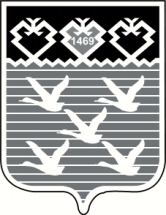 Чувашская РеспубликаЧебоксарское городскоеСобрание депутатовРЕШЕНИЕ